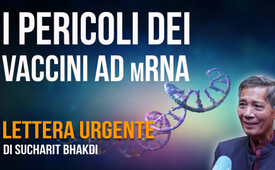 I pericoli infiniti dei vaccini a mRNA - Una lettera urgente di Sucharit Bhakdi e team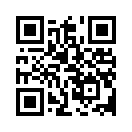 Kla.TV pubblica l’incalzante lettera urgente del Prof. Dr. Sucharit Bhakdi in diverse lingue ed il suo appello a diffonderla in tutto il mondo.  I medici e i politici in particolare, ma anche i giornalisti e la popolazione in generale - in breve, tutti coloro che hanno seguito ciecamente l'agenda delle "vaccinazioni" - dovrebbero essere avvertiti o meglio allarmati e messi in guardia dal nuovo concetto dei "vaccini" ad mRNA.  Questa lettera di avvertimento spiega in modo scientificamente preciso ma comprensibile per i non addetti ai lavori perché i "vaccini" devono essere immediatamente ritirati dalla circolazione.In qualità di membro del gruppo "Medici e scienziati per la salute, la libertà e la democrazia (associazione registrata)." [MWGFD], il Prof. Sucharid Bhakdi ha pubblicato una cosiddetta lettera di richiesta urgente: Un problema fatale che causa danni giganteschi al sistema immunitario. Il Prof. Bhakdi considera qualsiasi ulteriore somministrazione di vaccinazioni a base di mRNA un estremo pericolo per il corpo e la vita.Egli invita le persone a prendere in mano il proprio destino e a diffondere questa lettera, ora disponibile in 17 lingue, in tutto il mondo. Il suo monito, supportato da fatti scientifici ma spiegato in modo comprensibile a tutti, deve essere trasmesso a tutte le persone, soprattutto a coloro che si sono fidati ciecamente di medici, media e politici e si sono fatti vaccinare e non sono consapevoli del pericolo di ulteriori vaccinazioni.Diffondere la notizia può salvare delle vite. La lettera si conclude con un appello:"Tutte le persone a questo mondo devono alzarsi immediatamente e fermare tutte le iniezioni di RNA".Il nuovo concetto di vaccini ad mRNAI cromosomi sono i libri della vita. Il loro DNA contiene le ricette vitali in base alle quali vengono prodotte le proteine. Quando è necessario, il libro viene aperto e viene fatta una copia della ricetta desiderata. La copia è l'mRNA, che controlla la produzione della proteina. Una volta lette le istruzioni, la ricetta non è più necessaria e viene rimossa.I vaccini a base di mRNA sono copie di breve durata di ricette cromosomiche che controllano la produzione di antigeni selezionati, ad esempio la proteina spike della SARS-CoV-2. Per ogni iniezione vengono somministrate più di un miliardo di copie (cioè di molecole di RNA). La produzione di massa di mRNA richiede la disponibilità di massa di ricette di DNA. Come si ottiene questo risultato?La soluzione è una pietra miliare dell'ingegneria genetica. I miliardi e bilioni di istruzioni di costruzione provengono dai batteri. Le ricette sono contenute in minuscoli cromosomi batterici noti come plasmidi. Il tempo di divisione dei batteri è di circa 20 minuti: il numero di cellule aumenta di otto volte all'ora. Ciò significa che in pochi giorni si possono ottenere letteralmente innumerevoli batteri con i plasmidi. I plasmidi sono facili da manipolare. Le ricette estranee, cioè i geni che contengono le istruzioni per la costruzione delle proteine virali, possono essere inserite molto facilmente. Dopo la riproduzione di massa nei batteri, vengono raccolti e utilizzati come modelli per la produzione di copie di mRNA.Le molecole di mRNA vengono poi impacchettate in minuscoli globuli di grasso noti come nanoparticelle lipidiche (LNP). I componenti principali sono prodotti artificialmente e potenzialmente sono altamente tossici. Il loro uso nell'uomo è stato vietato prima del 2020. Questa regola è stata violata con l'autorizzazione d'emergenza dei vaccini COVID RNA. Il materiale di confezionamento è necessario per proteggere l'RNA dalla distruzione e facilitarne l'assorbimento nelle cellule dell'organismo. I vaccini raggiungono tutti gli organi del corpo attraverso il flusso sanguigno. Lì, le microsfere agiscono come cavalli di Troia. Vengono assorbite dalle cellule e il loro carico viene rilasciato. A questo segue la produzione del prodotto genico, che innesca una risposta immunitaria. La risposta immunitaria porta alla produzione di anticorpi specifici destinati a proteggere da future infezioni.Il fatidico problemaIl sistema immunitario riconosce e distrugge le cellule del corpo che producono proteine estranee. Questo avviene regolarmente quando le nostre cellule vengono attaccate da virus. Siamo nati con la capacità di riconoscere i corpi estranei. Esso ci protegge per tutta la vita perché elimina efficacemente le cellule infettate da virus. Questa protezione innata del sistema immunitario non può essere soppressa. Quindi, se l'mRNA, che contiene le istruzioni per la costruzione di qualsiasi proteina estranea, viene introdotto in una cellula, questa verrà attaccata dal sistema immunitario. Questo è il problema fatale alla base dell'intero concetto. La quantità di mRNA impacchettato somministrata con ogni iniezione è gigantesca. In tutto il corpo si scateneranno miriadi di attacchi immunitari, che si arresteranno solo quando la produzione della proteina estranea sarà cessata. Quanto tempo ci vorrà? Solo pochi giorni, come amano sostenere i produttori di vaccini e le autorità di regolamentazione?L'ultimo disastroNel 2022 è stata fatta una scoperta allarmante che non è in linea con questa affermazione. Anche settimane dopo le iniezioni, sono state riscontrate proteine spike prodotte tramite l'RNA guida negli individui vaccinati (1-2). E questa persistenza era associata a una grave infiammazione multiorgano e a una malattia spesso fatale (2,3). Quale potrebbe essere la ragione della produzione di lunga durata di un mRNA di base per le proteine e dell'infiammazione di lunga durata? Una possibile risposta, estremamente allarmante, è stata fornita dalla recente scoperta di McKernan e colleghi (4). Dopo la produzione di mRNA, i modelli di DNA plasmidico devono essere rimossi prima di avviare il processo di confezionamento. Altrimenti, anche i plasmidi finiscono nei globuli di grasso. McKernan ha riferito che questa fase cruciale di rimozione del DNA plasmidico non è stata eseguita in modo coscienzioso. Sono state trovate grandi quantità di DNA plasmidico in forma impacchettata. L'impacchettamento, come nel caso dell'mRNA, garantiva il successo della consegna nelle cellule del nostro corpo. La differenza è che il DNA è molto più stabile dell'mRNA e può servire come ricetta per la produzione per periodi di tempo più lunghi. L'assorbimento cellulare di un cromosoma estraneo funzionale significa niente meno che un cambiamento genetico. Si può presumere che le persone a cui sono stati iniettati questi plasmidi batterici confezionati tramite vaccinazione subiranno questo destino. L'espressione di un gene estraneo scatena un attacco immunitario contro le cellule produttrici. La produzione continua di una proteina estranea comporta la morte della cellula. Questo accadrà in tutto il corpo. Si formeranno coaguli di sangue, poiché i vasi sanguigni sono danneggiati, e i tessuti moriranno per mancanza di ossigeno. Il cuore è un organo che non può sostituire le cellule morte.Chi non ha mai sentito parlare delle misteriose morti cardiache improvvise che si verificano in tutto il mondo? Sono solo la punta dell'iceberg. Le malattie cardiache indotte dai vaccini sono all'ordine del giorno per giovani e anziani. Il secondo organo che non può sostituire le sue cellule morte è il cervello. A seconda del punto in cui si verifica il danno da vaccino, può portare a cambiamenti neurologici e psicologici. Malattie che sono dirette contro il proprio corpo (malattie autoimmuni) e che si manifestano piuttosto raramente da sole, possono ora svilupparsi più frequentemente e contemporaneamente in diversi organi a seguito dell'iniezione di mRNA.Questa insolita coincidenza di danni è illustrata dal tragico caso di un bambino di 14 anni morto per un'infiammazione multiorgano mai vista prima (5). Inoltre, la vaccinazione è in grado di avere un impatto negativo massiccio sia sulla fertilità che sulla riproduzione. I vaccini si accumulano negli organi riproduttivi, compromettendo direttamente la fertilità. L'assorbimento di RNA e DNA circolanti nel sangue nelle cellule della placenta può portare alla nascita di bambini morti. I danni alla placenta possono anche consentire l'ingresso di geni esogeni nella circolazione del nascituro. Le cellule staminali nel sangue del cordone ombelicale sono ridotte e compromesse dopo la vaccinazione (6) e ci sono buone ragioni per ritenere che i geni esogeni raggiungano il nascituro nell'utero. Inoltre, il confezionamento dei vaccini è stato rilevato nel latte materno (7). La permeabilità intestinale è elevata nelle prime settimane dopo la nascita (8) e si teme che l'allattamento al seno possa trasferire i vaccini direttamente al neonato. Questo porterebbe all'attivazione di meccanismi suicidi nelle cellule del neonato. In laboratorio è possibile inserire di nascosto DNA estraneo nel libro della vita. Se questo dovesse accadere negli esseri umani vaccinati, le possibili conseguenze sarebbero infinite. L'interruzione della rete finemente sintonizzata che controlla la divisione cellulare e lo sviluppo potrebbe portare al cancro. Le mutazioni negli spermatozoi e negli ovuli fecondati potrebbero rendere ereditabili tratti alterati e portare alla creazione di esseri che hanno deviato dal percorso evolutivo della razza umana.ConclusioneÈ prevedibile che l'attacco del sistema immunitario alle cellule che producono le proteine del virus porti a danni diffusi e persistenti ai tessuti e ai vasi sanguigni. Questo attacco avviene perché la proteina del virus è estranea all'organismo. E poiché ogni nuovo vaccino a base di mRNA controllerà la produzione di una proteina estranea, si deve prevedere che i danni su scala simile saranno causati ancora e ancora. Questi scenari da incubo si aggravano a ogni richiamo del vaccino. Si deve inoltre prevedere che la contaminazione dei lotti di vaccino con DNA plasmidico non sarà l'eccezione, ma piuttosto la regola, poiché non esiste un metodo economicamente vantaggioso per separare in modo affidabile l'RNA prodotto in massa dai plasmidi. Pertanto, un attacco autoimmune di lunga durata sulle cellule è inevitabile quando viene inoculato il DNA plasmidico. Introducendo un'impronta estranea nel nostro corpo, ogni singolo libro della vita potrebbe essere irrimediabilmente alterato. Se il piano di costruzione estraneo viene inserito nel cromosoma umano, innumerevoli funzioni cellulari potrebbero essere interrotte in modo permanente. Potrebbero insorgere malattie maligne e l'aspettativa di vita potrebbe ridursi drasticamente. Malattie e sofferenze infinite potrebbero diventare il destino delle persone colpite. Il risultato è uno scenario orribile che potrebbe colpire innumerevoli persone che amiamo e che fanno parte della nostra vita.Tutte le persone in tutto il mondo devono alzarsi immediatamente e fermare tutte le iniezioni di RNA!Riferimenti(1) Bansal S. et al. (2021) Cutting Edge: Circulating Exosomes with COVID Spike Protein Are Induced by BNT162b2 (Pfizer-BioNTech) Vaccination prior to Development of Antibodies: A Novel Mechanism for Immune Activation by mRNA Vaccines. J Immunol 207:2405–2410.(2) Mörz M. (2022) A Case Report: Multifocal Necrotizing Encephalitis and Myocarditis after BNT162b2 mRNA Vaccination against COVID-19. Vaccines 10:1651.(3) https://doctors4covidethics.org/on-covid-vaccines-why-they-cannot-work-andirrefutable- evidence-of-their-causative-role-in-deaths-after-vaccination/(4) McKernan K. (2023) Sequencing of bivalent Moderna and Pfizer mRNA vaccines reveals nanogram to microgram quantities of expression vector dsDNA per dose.https://osf.io/b9t7m/(5) Nushida H. et al. (2023) A case of fatal multi-organ inflammation following COVID-19 vaccination. Leg Med 63: 102244.(6) Estep B.K. et al. (2023) Skewed fate and hematopoiesis of CD34+ HSPCs in umbilical cord blood amid the COVID-19 pandemic. iScience 25: 105544.(7) Hanna N. et al. (2022) Detection of Messenger RNA COVID-19 Vaccines in Human Breast Milk. JAMA Pediatr. 176:1268–1270.(8) Weström B. et al. (2020) The Immature Gut Barrier and Its Importance in Establishing Immunity in Newborn Mammals. Front Immunol. 11:1153.di avr/ugFonti:lettera urgente di Sucharit Bhakdi:
- originale tedesca: https://www.mwgfd.org/wp-content/uploads/2023/08/Brandbrief_DNA-VAX-German_korr_220823.pdf
- in italiano: https://doctors4covidethics.org/wp-content/uploads/2023/08/eternal-dangers-italian.pdf
- in altre lingue: https://doctors4covidethics.org/the-eternal-dangers-of-rna-vaccines/

intervista con il Dott. Prof. Bhakdi:
https://report24.news/das-vielleicht-letzte-interview-mit-prof-bhakdi-die-menschen-muessen-ihr-schicksal-in-die-hand-nehmen/Anche questo potrebbe interessarti:#SaluteMedicina - Salute Medicina - www.kla.tv/SaluteMedicina-it

#Vaccinazioni - www.kla.tv/Vaccinazioni-it

#Coronavirus - www.kla.tv/coronavirus-itKla.TV – Le altre notizie ... libere – indipendenti – senza censura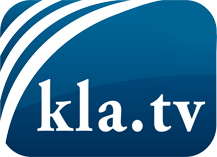 ciò che i media non dovrebbero tacerecose poco sentite, dal popolo, per il popoloinformazioni immancabili in oltre 70 lingue www.kla.tv/itResta sintonizzato!Abbonamento gratuito alla circolare con le ultime notizie: www.kla.tv/abo-itInformazioni per la sicurezza:Purtroppo le voci dissenzienti vengono censurate e soppresse sempre di più. Finché non riportiamo in linea con gli interessi e le ideologie della stampa del sistema, dobbiamo aspettarci che in ogni momento si cerchino pretesti per bloccare o danneggiare Kla.TV.Quindi collegati oggi stesso nella nostra rete indipendente da internet!
Clicca qui: www.kla.tv/vernetzung&lang=itLicenza:    Licenza Creative Commons con attribuzione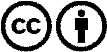 È benvenuta la distribuzione e la rielaborazione con attribuzione! Tuttavia, il materiale non può essere presentato fuori dal suo contesto. È vietato l'utilizzo senza autorizzazione per le istituzioni finanziate con denaro pubblico (Canone Televisivo in Italia, Serafe, GEZ, ecc.). Le violazioni possono essere perseguite penalmente.